Western Australia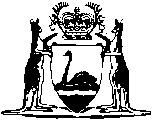 Clean Air Act 1964		This Act was repealed by the Acts Amendment and Repeal (Environmental Protection) Act 1986 s. 39 (No. 77 of 1986) as at 20 Feb 1987.		There are no Word versions of this Act, only PDFs in the Reprinted Acts database are available.